Projekt pn. „Wzmocnienie metod wykrywczych, prowadzących do skutecznego zwalczania przestępczości transgranicznej, wymierzonej w finanse Unii Europejskiej”, finansowany z Programu Unii Europejskiej Hercule III. 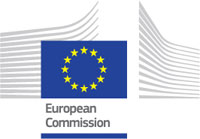 Nr identyfikacyjny projektu: 101012349Załącznik nr 2.1 do SWZZadanie nr 1Wykonawca:  Nazwa wykonawcy/wykonawców składających ofertę wspólną: ……………………………………………………………………………………………….…........................................................................................................................................................Adres wykonawcy:........................................................................................................................………………………………………………………………………………………………….Nr telefonu: ................................................................................. Adres e-mail: ...............................................................................NIP: ...............................................................REGON: ……………………………………Uwaga: w przypadku Wykonawców składających ofertę wspólną należy wskazać wszystkich Wykonawców występujących wspólnie FORMULARZ OFERTOWY	Działając w imieniu Wykonawcy: …………………...………………………………, w odpowiedzi na ogłoszenie o zamówieniu w postępowaniu prowadzonym w trybie przetargu nieograniczonego na: „Dostawę urządzeń wyposażenia ambulansu kryminalistycznego”, 
w ramach realizacji Projektu pn. „Strenghtening the detection methods, leading to effective eradication of cross-border crime, targeted in financial loss of the European Union” („Wzmocnienie metod wykrywczych, prowadzących do skutecznego zwalczania przestępczości transgranicznej, wymierzonej w finanse Unii Europejskiej”) finansowanego z Programu Unii Europejskiej Hercule III, nr postępowania: 3/C/22, oferuję wykonanie przedmiotu zamówienia za łączną cenę brutto w wysokości: ……………………………………….. zł (słownie: ……………………..……………………………………………………………….……………………………………………………………………………………………………), i zgodnie z poniższym wyliczeniem i zestawieniem:Oświadczam, że oferuję udzielenie gwarancji na przedmiot zamówienia na okres:  12 miesięcy 24 miesięcyUWAGA: w przypadku, gdy Wykonawca nie wskaże okresu gwarancji przyjmuje się, że zaoferował on minimalny okres gwarancji wskazany przez Zamawiającego, tj. 12 miesięcy.Oświadczam, że w ramach składanej oferty w zaoferowanej wyżej cenie: oferuję dostarczenie kamery termowizyjnej kompatybilnej ze skanerem 
o minimalnym rejestrowanym zakresie temperaturowym od -20°C do 900°C 
z dokładnością nie gorszą niż +/- 2°C nie oferuję dostarczenia kamery termowizyjnej kompatybilnej ze skanerem 
o minimalnym rejestrowanym zakresie temperaturowym od -20°C do 900°C 
z dokładnością nie gorszą niż +/- 2°C oferuję dostarczenie wbudowanego na stałe w skaner systemu oświetlenia LED  nie oferuję dostarczenia wbudowanego na stałe w skaner systemu oświetlenia LED oferuję dostarczenie wbudowanego w skaner aktywnego kompensatora drgań podłoża nie oferuję dostarczenia wbudowanego w skaner aktywnego kompensatora drgań podłoża oferuję dostarczenie systemu pozycjonowania skanów umożliwiającego rejestrację skanów na projekcie w czasie rzeczywistym nie oferuję dostarczenia systemu pozycjonowania skanów umożliwiającego rejestrację skanów na projekcie w czasie rzeczywistym oferuję skaner z polem widzenia skanera w pionie: min. 3200  nie oferuję skanera z polem widzenia skanera w pionie: min. 3200 oferuję skaner z minimalnym zasięgiem: 0,3 metra oferuję skaner z minimalnym zasięgiem wynoszącym więcej niż 0,3 metra, a nie więcej niż 0,6 metra (minimalny zasięg skanera wymagany zgodnie z SWZ)UWAGA: w przypadku, gdy Wykonawca nie wskaże wybranego wariantu (nie zaznaczy lub zaznaczy dwa warianty) w podpunktach 1) - 6) przyjmuje się, że nie zaoferował on dodatkowego wyposażenia.Wykonawca jest*:  mikroprzedsiębiorstwem  małym przedsiębiorstwem  średnim przedsiębiorstwem jednoosobowa działalność gospodarcza osoba fizyczna nieprowadząca działalności gospodarczej inny rodzaj*(zaznaczyć właściwy kwadrat, jeżeli ma zastosowanie)     Oświadczenie Wykonawców wspólnie ubiegających się o udzielenie zamówienia (zgodnie z art. 117 ust. 4 Pzp): Oświadczamy, że:Wykonawca …………………………………………. (nazwa i adres) zrealizuje następującą część zamówienia ……………………………….……………………….. , Wykonawca …………………………………………. (nazwa i adres) zrealizuje następującą część zamówienia………………….…………………………………….....Oświadczam, że wybór oferty Wykonawcy nie będzie prowadzić do powstania u Zamawiającego obowiązku podatkowego w zakresie podatku VAT.Oświadczam, że w przedmiotowym postępowaniu zamierzam zlecić podwykonawcy/-om wykonanie części zamówienia:		TAK  				NIE (Uwaga: W przypadku niewypełnienia tego pkt Zamawiający przyjmie, że wykonawca nie będzie zlecał wykonania części przedmiotu zamówienia podwykonawcy/-om).Oświadczam, że uzyskałem od Zamawiającego wszelkie informacje niezbędne do rzetelnego sporządzenia niniejszej oferty zgodnie z wymogami określonymi w SWZ oraz oświadczam, że zapoznałem się ze SWZ i nie wnoszę żadnych zastrzeżeń.Oświadczam, że w/w cena brutto obejmuje wszelkie koszty wykonania zamówienia. Oświadczam, że uważam się za związanego ofertą przez okres 90 dni licząc od upływu terminu składania ofert określonego w SWZ.Oświadczam, że zapoznałem się z Wzorem umowy (stanowiącym Załącznik nr 5 do SWZ) i nie wnoszę zastrzeżeń oraz zobowiązuję się w przypadku wyboru złożonej przeze mnie oferty, do zawarcia umowy w miejscu i terminie określonym przez Zamawiającego.Oświadczam, że zapewnię w okresie obowiązywania umowy pełną ochronę danych osobowych oraz zgodność z wszelkimi obecnymi oraz przyszłymi przepisami prawa dotyczącymi ochrony danych osobowych.Oświadczam, że wypełniłem obowiązki informacyjne przewidziane w art. 13 lub art. 14 RODO wobec osób fizycznych, od których dane osobowe bezpośrednio lub pośrednio pozyskałem w celu ubiegania się o udzielenie zamówienia publicznego w niniejszym postępowaniu.Oświadczam, że żadne z informacji zawartych w ofercie nie stanowią tajemnicy przedsiębiorstwa w rozumieniu przepisów ustawy o zwalczaniu nieuczciwej konkurencji / wskazane poniżej informacje zawarte w ofercie stanowią tajemnicę przedsiębiorstwa w rozumieniu przepisów ustawy o zwalczaniu nieuczciwej konkurencji i w związku z niniejszym nie mogą być one udostępniane (niepotrzebne skreślić):Oświadczam, że aktualny wpis do odpowiedniego rejestru lub ewidencji (np. KRS, CEIDG) potwierdzający, że osoba działająca w imieniu Wykonawcy, Wykonawcy wspólnie ubiegającego się o zamówienie, podmiotu udostępniającego zasoby jest umocowana do jego reprezentowania, Zamawiający może pobrać z bezpłatnej i ogólnodostępnej bazy danych: …………………………………………………………                                                                    (adres strony internetowej lub nazwa bazy danych)……………………………………Podpis WykonawcyProjekt pn. „Wzmocnienie metod wykrywczych, prowadzących do skutecznego zwalczania przestępczości transgranicznej, wymierzonej w finanse Unii Europejskiej”, finansowany z Programu Unii Europejskiej Hercule III. Nr identyfikacyjny projektu: 101012349Załącznik nr 2.2  do SWZZadanie nr 2Wykonawca:  Nazwa wykonawcy/wykonawców składających ofertę wspólną: ……………………………………………………………………………………………….…........................................................................................................................................................Adres wykonawcy:........................................................................................................................………………………………………………………………………………………………….Nr telefonu: ................................................................................. Adres e-mail: ...............................................................................NIP: ...............................................................REGON: ……………………………………Uwaga: w przypadku Wykonawców składających ofertę wspólną należy wskazać wszystkich Wykonawców występujących wspólnie FORMULARZ OFERTOWY	Działając w imieniu Wykonawcy: …………………...………………………………, w odpowiedzi na ogłoszenie o zamówieniu w postępowaniu prowadzonym w trybie przetargu nieograniczonego na: „Dostawę urządzeń wyposażenia ambulansu kryminalistycznego”, 
w ramach realizacji Projektu pn. „Strenghtening the detection methods, leading to effective eradication of cross-border crime, targeted in financial loss of the European Union” („Wzmocnienie metod wykrywczych, prowadzących do skutecznego zwalczania przestępczości transgranicznej, wymierzonej w finanse Unii Europejskiej”) finansowanego z Programu Unii Europejskiej Hercule III, nr postępowania: 3/C/22, oferuję wykonanie przedmiotu zamówienia za łączną cenę brutto w wysokości: ……………………………………….. zł (słownie: ……………………..……………………………………………………………….……………………………………………………………………………………………………), i zgodnie z poniższym wyliczeniem i zestawieniem:Oświadczam, że oferuję udzielenie gwarancji na przedmiot zamówienia na okres:  12 miesięcy 24 miesięcyUWAGA: w przypadku, gdy Wykonawca nie wskaże okresu gwarancji przyjmuje się, że zaoferował on minimalny okres gwarancji wskazany przez Zamawiającego, tj. 12 miesięcy.Oświadczam, że w ramach składanej oferty w zaoferowanej wyżej cenie: 	oferuję urządzenie z możliwością wgrywania bibliotek widm ze stacjonarnych urządzeń  	nie oferuję urządzenia z możliwością wgrywania bibliotek widm ze stacjonarnych urządzeńUWAGA: w przypadku, gdy Wykonawca nie wskaże wybranego wariantu (nie zaznaczy lub zaznaczy dwa warianty) przyjmuje się, że nie zaoferował on możliwości wgrywania bibliotek widm.Wykonawca jest*:  mikroprzedsiębiorstwem  małym przedsiębiorstwem  średnim przedsiębiorstwem jednoosobowa działalność gospodarcza osoba fizyczna nieprowadząca działalności gospodarczej inny rodzaj*(zaznaczyć właściwy kwadrat, jeżeli ma zastosowanie)     Oświadczenie Wykonawców wspólnie ubiegających się o udzielenie zamówienia (zgodnie z art. 117 ust. 4 Pzp): Oświadczamy, że:Wykonawca …………………………………………. (nazwa i adres) zrealizuje następującą część zamówienia ……………………………….……………………….. , Wykonawca …………………………………………. (nazwa i adres) zrealizuje następującą część zamówienia………………….…………………………………….....Oświadczam, że wybór oferty Wykonawcy nie będzie prowadzić do powstania u Zamawiającego obowiązku podatkowego w zakresie podatku VAT.Oświadczam, że w przedmiotowym postępowaniu zamierzam zlecić podwykonawcy/-om wykonanie części zamówienia:		TAK  				NIE (Uwaga: W przypadku niewypełnienia tego pkt Zamawiający przyjmie, że wykonawca nie będzie zlecał wykonania części przedmiotu zamówienia podwykonawcy/-om).Oświadczam, że uzyskałem od Zamawiającego wszelkie informacje niezbędne do rzetelnego sporządzenia niniejszej oferty zgodnie z wymogami określonymi w SWZ oraz oświadczam, że zapoznałem się ze SWZ i nie wnoszę żadnych zastrzeżeń.Oświadczam, że w/w cena brutto obejmuje wszelkie koszty wykonania zamówienia. Oświadczam, że uważam się za związanego ofertą przez okres 90 dni licząc od upływu terminu składania ofert określonego w SWZ.Oświadczam, że zapoznałem się z Wzorem umowy (stanowiącym Załącznik nr 5 do SWZ) i nie wnoszę zastrzeżeń oraz zobowiązuję się w przypadku wyboru złożonej przeze mnie oferty, do zawarcia umowy w miejscu i terminie określonym przez Zamawiającego.Oświadczam, że zapewnię w okresie obowiązywania umowy pełną ochronę danych osobowych oraz zgodność z wszelkimi obecnymi oraz przyszłymi przepisami prawa dotyczącymi ochrony danych osobowych.Oświadczam, że wypełniłem obowiązki informacyjne przewidziane w art. 13 lub art. 14 RODO wobec osób fizycznych, od których dane osobowe bezpośrednio lub pośrednio pozyskałem w celu ubiegania się o udzielenie zamówienia publicznego w niniejszym postępowaniu.Oświadczam, że żadne z informacji zawartych w ofercie nie stanowią tajemnicy przedsiębiorstwa w rozumieniu przepisów ustawy o zwalczaniu nieuczciwej konkurencji / wskazane poniżej informacje zawarte w ofercie stanowią tajemnicę przedsiębiorstwa w rozumieniu przepisów ustawy o zwalczaniu nieuczciwej konkurencji i w związku z niniejszym nie mogą być one udostępniane (niepotrzebne skreślić):Oświadczam, że aktualny wpis do odpowiedniego rejestru lub ewidencji (np. KRS, CEIDG) potwierdzający, że osoba działająca w imieniu Wykonawcy, Wykonawcy wspólnie ubiegającego się o zamówienie, podmiotu udostępniającego zasoby jest umocowana do jego reprezentowania, Zamawiający może pobrać z bezpłatnej i ogólnodostępnej bazy danych: …………………………………………………………                                                                    (adres strony internetowej lub nazwa bazy danych)……………………………………Podpis WykonawcyProjekt pn. „Wzmocnienie metod wykrywczych, prowadzących do skutecznego zwalczania przestępczości transgranicznej, wymierzonej w finanse Unii Europejskiej”, finansowany z Programu Unii Europejskiej Hercule III. Nr identyfikacyjny projektu: 101012349Załącznik nr 2.3 do SWZZadanie nr 3Wykonawca:  Nazwa wykonawcy/wykonawców składających ofertę wspólną: ……………………………………………………………………………………………….…........................................................................................................................................................Adres wykonawcy:........................................................................................................................………………………………………………………………………………………………….Nr telefonu: ................................................................................. Adres e-mail: ...............................................................................NIP: ...............................................................REGON: ……………………………………Uwaga: w przypadku Wykonawców składających ofertę wspólną należy wskazać wszystkich Wykonawców występujących wspólnie FORMULARZ OFERTOWY	Działając w imieniu Wykonawcy: …………………...………………………………, w odpowiedzi na ogłoszenie o zamówieniu w postępowaniu prowadzonym w trybie przetargu nieograniczonego na: „Dostawę urządzeń wyposażenia ambulansu kryminalistycznego”, 
w ramach realizacji Projektu pn. „Strenghtening the detection methods, leading to effective eradication of cross-border crime, targeted in financial loss of the European Union” („Wzmocnienie metod wykrywczych, prowadzących do skutecznego zwalczania przestępczości transgranicznej, wymierzonej w finanse Unii Europejskiej”) finansowanego z Programu Unii Europejskiej Hercule III, nr postępowania: 3/C/22, oferuję wykonanie przedmiotu zamówienia za łączną cenę brutto w wysokości: ……………………………………….. zł (słownie: ……………………..……………………………………………………………….……………………………………………………………………………………………………), i zgodnie z poniższym wyliczeniem i zestawieniem:2.    Oświadczam, że oferuję udzielenie gwarancji na przedmiot zamówienia na okres:  12 miesięcy 24 miesięcyUWAGA: w przypadku, gdy Wykonawca nie wskaże okresu gwarancji przyjmuje się, że zaoferował on minimalny okres gwarancji wskazany przez Zamawiającego, tj. 12 miesięcy.Oświadczam, że w ramach składanej oferty w zaoferowanej wyżej cenie: oferuję urządzenie z możliwością użycia adaptera typu point and shoot o ogniskowej min. 18 mm, pozwalającego na pomiary bezpośrednie przez grube szkła jak np. szkło reaktora chemicznego, ścianki balonów fermentacyjnych nie oferuję urządzenia z możliwością użycia adaptera typu point and shoot o ogniskowej min. 18 mm, pozwalającego na pomiary bezpośrednie przez grube szkła jak np. szkło reaktora chemicznego, ścianki balonów fermentacyjnych oferuję urządzenie z możliwością użycia sondy zanurzeniowej, pozwalającej na pomiary bezpośrednio wewnątrz cieczy w naczyniach o ściankach niepozwalających na pomiar bezkontaktowy nie oferuję urządzenia z możliwością użycia sondy zanurzeniowej, pozwalającej na pomiary bezpośrednio wewnątrz cieczy w naczyniach o ściankach niepozwalających na pomiar bezkontaktowyUWAGA: w przypadku, gdy Wykonawca nie wskaże wybranego wariantu (nie zaznaczy lub zaznaczy dwa warianty) w podpunktach 1) - 2) przyjmuje się, że nie zaoferował on dodatkowych możliwości urządzenia.Wykonawca jest*:  mikroprzedsiębiorstwem  małym przedsiębiorstwem  średnim przedsiębiorstwem jednoosobowa działalność gospodarcza osoba fizyczna nieprowadząca działalności gospodarczej inny rodzaj*(zaznaczyć właściwy kwadrat, jeżeli ma zastosowanie)     Oświadczenie Wykonawców wspólnie ubiegających się o udzielenie zamówienia (zgodnie z art. 117 ust. 4 Pzp): Oświadczamy, że:Wykonawca …………………………………………. (nazwa i adres) zrealizuje następującą część zamówienia ……………………………….……………………….. , Wykonawca …………………………………………. (nazwa i adres) zrealizuje następującą część zamówienia………………….…………………………………….....Oświadczam, że wybór oferty Wykonawcy nie będzie prowadzić do powstania u Zamawiającego obowiązku podatkowego w zakresie podatku VAT.Oświadczam, że w przedmiotowym postępowaniu zamierzam zlecić podwykonawcy/-om wykonanie części zamówienia:		TAK  				NIE (Uwaga: W przypadku niewypełnienia tego pkt Zamawiający przyjmie, że wykonawca nie będzie zlecał wykonania części przedmiotu zamówienia podwykonawcy/-om).Oświadczam, że uzyskałem od Zamawiającego wszelkie informacje niezbędne do rzetelnego sporządzenia niniejszej oferty zgodnie z wymogami określonymi w SWZ oraz oświadczam, że zapoznałem się ze SWZ i nie wnoszę żadnych zastrzeżeń.Oświadczam, że w/w cena brutto obejmuje wszelkie koszty wykonania zamówienia. Oświadczam, że uważam się za związanego ofertą przez okres 90 dni licząc od upływu terminu składania ofert określonego w SWZ.Oświadczam, że zapoznałem się z Wzorem umowy (stanowiącym Załącznik nr 5 do SWZ) i nie wnoszę zastrzeżeń oraz zobowiązuję się w przypadku wyboru złożonej przeze mnie oferty, do zawarcia umowy w miejscu i terminie określonym przez Zamawiającego.Oświadczam, że zapewnię w okresie obowiązywania umowy pełną ochronę danych osobowych oraz zgodność z wszelkimi obecnymi oraz przyszłymi przepisami prawa dotyczącymi ochrony danych osobowych.Oświadczam, że wypełniłem obowiązki informacyjne przewidziane w art. 13 lub art. 14 RODO wobec osób fizycznych, od których dane osobowe bezpośrednio lub pośrednio pozyskałem w celu ubiegania się o udzielenie zamówienia publicznego w niniejszym postępowaniu.Oświadczam, że żadne z informacji zawartych w ofercie nie stanowią tajemnicy przedsiębiorstwa w rozumieniu przepisów ustawy o zwalczaniu nieuczciwej konkurencji / wskazane poniżej informacje zawarte w ofercie stanowią tajemnicę przedsiębiorstwa w rozumieniu przepisów ustawy o zwalczaniu nieuczciwej konkurencji i w związku z niniejszym nie mogą być one udostępniane (niepotrzebne skreślić):Oświadczam, że aktualny wpis do odpowiedniego rejestru lub ewidencji (np. KRS, CEIDG) potwierdzający, że osoba działająca w imieniu Wykonawcy, Wykonawcy wspólnie ubiegającego się o zamówienie, podmiotu udostępniającego zasoby jest umocowana do jego reprezentowania, Zamawiający może pobrać z bezpłatnej i ogólnodostępnej bazy danych: …………………………………………………………                                                                    (adres strony internetowej lub nazwa bazy danych)……………………………………Podpis WykonawcyProjekt pn. „Wzmocnienie metod wykrywczych, prowadzących do skutecznego zwalczania przestępczości transgranicznej, wymierzonej w finanse Unii Europejskiej”, finansowany z Programu Unii Europejskiej Hercule III. Nr identyfikacyjny projektu: 101012349Załącznik nr 2.4 do SWZZadanie nr 4Wykonawca:  Nazwa wykonawcy/wykonawców składających ofertę wspólną: ……………………………………………………………………………………………….…........................................................................................................................................................Adres wykonawcy:........................................................................................................................………………………………………………………………………………………………….Nr telefonu: ................................................................................. Adres e-mail: ...............................................................................NIP: ...............................................................REGON: ……………………………………Uwaga: w przypadku Wykonawców składających ofertę wspólną należy wskazać wszystkich Wykonawców występujących wspólnie FORMULARZ OFERTOWY	Działając w imieniu Wykonawcy: …………………...………………………………, w odpowiedzi na ogłoszenie o zamówieniu w postępowaniu prowadzonym w trybie przetargu nieograniczonego na: „Dostawę urządzeń wyposażenia ambulansu kryminalistycznego”, 
w ramach realizacji Projektu pn. „Strenghtening the detection methods, leading to effective eradication of cross-border crime, targeted in financial loss of the European Union” („Wzmocnienie metod wykrywczych, prowadzących do skutecznego zwalczania przestępczości transgranicznej, wymierzonej w finanse Unii Europejskiej”) finansowanego z Programu Unii Europejskiej Hercule III, nr postępowania: 3/C/22, oferuję wykonanie przedmiotu zamówienia za łączną cenę brutto w wysokości: ……………………………………….. zł (słownie: ……………………..……………………………………………………………….……………………………………………………………………………………………………), i zgodnie z poniższym wyliczeniem i zestawieniem:Oświadczam, że oferuję udzielenie gwarancji na przedmiot zamówienia na okres:  12 miesięcy 24 miesięcyUWAGA: w przypadku, gdy Wykonawca nie wskaże okresu gwarancji przyjmuje się, że zaoferował on minimalny okres gwarancji wskazany przez Zamawiającego, tj. 12 miesięcy.Oświadczam, że w ramach składanej oferty w zaoferowanej wyżej cenie: oferuję urządzenie z możliwością jednoczesnej detekcji materiałów wybuchowych, substancji toksycznych, narkotyków nie oferuję urządzenia z możliwością jednoczesnej detekcji materiałów wybuchowych, substancji toksycznych, narkotyków oferuję urządzenie z możliwością pobierania próbek przy użyciu ogólnodostępnych środków, jak np. folia aluminiowa  nie oferuję urządzenia z możliwością pobierania próbek przy użyciu ogólnodostępnych środków, jak np. folia aluminiowa oferuję urządzenie z nieradioaktywnym źródłem jonizacyjnym  nie oferuję urządzenia z nieradioaktywnym źródłem jonizacyjnymUWAGA: w przypadku, gdy Wykonawca nie wskaże wybranego wariantu (nie zaznaczy lub zaznaczy dwa warianty) w podpunktach 1) - 2) przyjmuje się, że nie zaoferował on dodatkowych możliwości urządzenia.Wykonawca jest*:  mikroprzedsiębiorstwem  małym przedsiębiorstwem  średnim przedsiębiorstwem jednoosobowa działalność gospodarcza osoba fizyczna nieprowadząca działalności gospodarczej inny rodzaj*(zaznaczyć właściwy kwadrat, jeżeli ma zastosowanie)     Oświadczenie Wykonawców wspólnie ubiegających się o udzielenie zamówienia (zgodnie z art. 117 ust. 4 Pzp): Oświadczamy, że:Wykonawca …………………………………………. (nazwa i adres) zrealizuje następującą część zamówienia ……………………………….……………………….. , Wykonawca …………………………………………. (nazwa i adres) zrealizuje następującą część zamówienia………………….…………………………………….....Oświadczam, że wybór oferty Wykonawcy nie będzie prowadzić do powstania u Zamawiającego obowiązku podatkowego w zakresie podatku VAT.Oświadczam, że w przedmiotowym postępowaniu zamierzam zlecić podwykonawcy/-om wykonanie części zamówienia:		TAK  				NIE (Uwaga: W przypadku niewypełnienia tego pkt Zamawiający przyjmie, że wykonawca nie będzie zlecał wykonania części przedmiotu zamówienia podwykonawcy/-om).Oświadczam, że uzyskałem od Zamawiającego wszelkie informacje niezbędne do rzetelnego sporządzenia niniejszej oferty zgodnie z wymogami określonymi w SWZ oraz oświadczam, że zapoznałem się ze SWZ i nie wnoszę żadnych zastrzeżeń.Oświadczam, że w/w cena brutto obejmuje wszelkie koszty wykonania zamówienia. Oświadczam, że uważam się za związanego ofertą przez okres 90 dni licząc od upływu terminu składania ofert określonego w SWZ.Oświadczam, że zapoznałem się z Wzorem umowy (stanowiącym Załącznik nr 5 do SWZ) i nie wnoszę zastrzeżeń oraz zobowiązuję się w przypadku wyboru złożonej przeze mnie oferty, do zawarcia umowy w miejscu i terminie określonym przez Zamawiającego.Oświadczam, że zapewnię w okresie obowiązywania umowy pełną ochronę danych osobowych oraz zgodność z wszelkimi obecnymi oraz przyszłymi przepisami prawa dotyczącymi ochrony danych osobowych.Oświadczam, że wypełniłem obowiązki informacyjne przewidziane w art. 13 lub art. 14 RODO wobec osób fizycznych, od których dane osobowe bezpośrednio lub pośrednio pozyskałem w celu ubiegania się o udzielenie zamówienia publicznego w niniejszym postępowaniu.Oświadczam, że żadne z informacji zawartych w ofercie nie stanowią tajemnicy przedsiębiorstwa w rozumieniu przepisów ustawy o zwalczaniu nieuczciwej konkurencji / wskazane poniżej informacje zawarte w ofercie stanowią tajemnicę przedsiębiorstwa w rozumieniu przepisów ustawy o zwalczaniu nieuczciwej konkurencji i w związku z niniejszym nie mogą być one udostępniane (niepotrzebne skreślić):Oświadczam, że aktualny wpis do odpowiedniego rejestru lub ewidencji (np. KRS, CEIDG) potwierdzający, że osoba działająca w imieniu Wykonawcy, Wykonawcy wspólnie ubiegającego się o zamówienie, podmiotu udostępniającego zasoby jest umocowana do jego reprezentowania, Zamawiający może pobrać z bezpłatnej i ogólnodostępnej bazy danych: …………………………………………………………                                                                    (adres strony internetowej lub nazwa bazy danych)……………………………………Podpis WykonawcyPrzedmiot zamówieniaIlość(kpl./szt.)Cenanetto w PLN(kpl./szt.)Stawka podatkuVAT(w %)Cenabrutto w PLN (kpl./szt.)12345Skaner naziemny do obrazowania 
i wymiarowania w technologii 3D 
z oprogramowaniem i dodatkowym wyposażeniemProducent …………………………..…..…..Model ………………………………………1L.p.Oznaczenie rodzaju (nazwy) informacji Strony w ofercie(wyrażone cyfrą)od..........  do .........................L.p.Przedmiot zamówieniaIlość(kpl./szt.)Cenanetto w PLN(kpl./szt.)Stawka podatkuVAT(w %)Cenabrutto w PLN (kpl./szt.)12345Spektometr – analizator chemiczny FTIR Producent …………………………..…..…..Model ………………………………………1L.p.Oznaczenie rodzaju (nazwy) informacji Strony w ofercie(wyrażone cyfrą)od..........  do .........................L.p.Przedmiot zamówieniaIlość(kpl./szt.)Cenanetto w PLN(kpl./szt.)Stawka podatkuVAT(w %)Cenabrutto w PLN (kpl./szt.)12345Ręczny spektometr Ramana Producent …………………………..…..…..Model ………………………………………1L.p.Oznaczenie rodzaju (nazwy) informacji Strony w ofercie(wyrażone cyfrą)od..........  do .........................L.p.Przedmiot zamówieniaIlość(kpl./szt.)Cenanetto w PLN(kpl./szt.)Stawka podatkuVAT(w %)Cenabrutto w PLN (kpl./szt.)12345Detektor IMS Producent …………………………..…..…..Model ………………………………………1L.p.Oznaczenie rodzaju (nazwy) informacji Strony w ofercie(wyrażone cyfrą)od..........  do .........................L.p.